16 августа 2022 года № 879О внесении изменения в Положение о Молодежном парламенте города Чебоксары при Чебоксарском городском Собрании депутатов, утвержденное решением Чебоксарского городского Собрания депутатов от 17 мая 2022 года № 750В соответствии с Федеральным законом Российской Федерации от                    6 октября 2003 года № 131–ФЗ «Об общих принципах организации местного самоуправления в Российской Федерации», статьей 31 Устава муниципального образования города Чебоксары – столицы Чувашской Республики, принятого решением Чебоксарского городского Собрания депутатов от 30 ноября 2005 года № 40, Чебоксарское городское Собрание депутатовР Е Ш И Л О:1. Внести в Положение о Молодежном парламенте города Чебоксары при Чебоксарском городском Собрании депутатов, утвержденное решением Чебоксарского городского Собрания депутатов от 17 мая 2022 года № 750, изменение, изложив раздел IX «Реорганизация и прекращение деятельности» в следующей редакции:«IX. Срок полномочий Молодежного парламента и порядок досрочного прекращения полномочий Молодежного парламента 9.1. Молодежный парламент формируется на срок полномочий Собрания депутатов.  9.2. Полномочия Молодежного парламента прекращаются досрочно распоряжением главы города Чебоксары в случае:9.2.1. Досрочного прекращения полномочий более половины от установленного числа членов Молодежного парламента.9.2.2. Обращения Молодежного парламента о роспуске до истечения срока полномочий.».2. Настоящее решение вступает в силу со дня его официального опубликования.3. Контроль за исполнением настоящего решения возложить на постоянную комиссию Чебоксарского городского Собрания депутатов по местному самоуправлению и законности (Н.Ю. Евсюкова).Глава города Чебоксары                                                                  О.И. КортуновЧувашская РеспубликаЧебоксарское городскоеСобрание депутатовРЕШЕНИЕ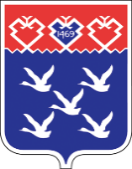 Чǎваш РеспубликиШупашкар хулиндепутатсен ПухăвĕЙЫШĂНУ